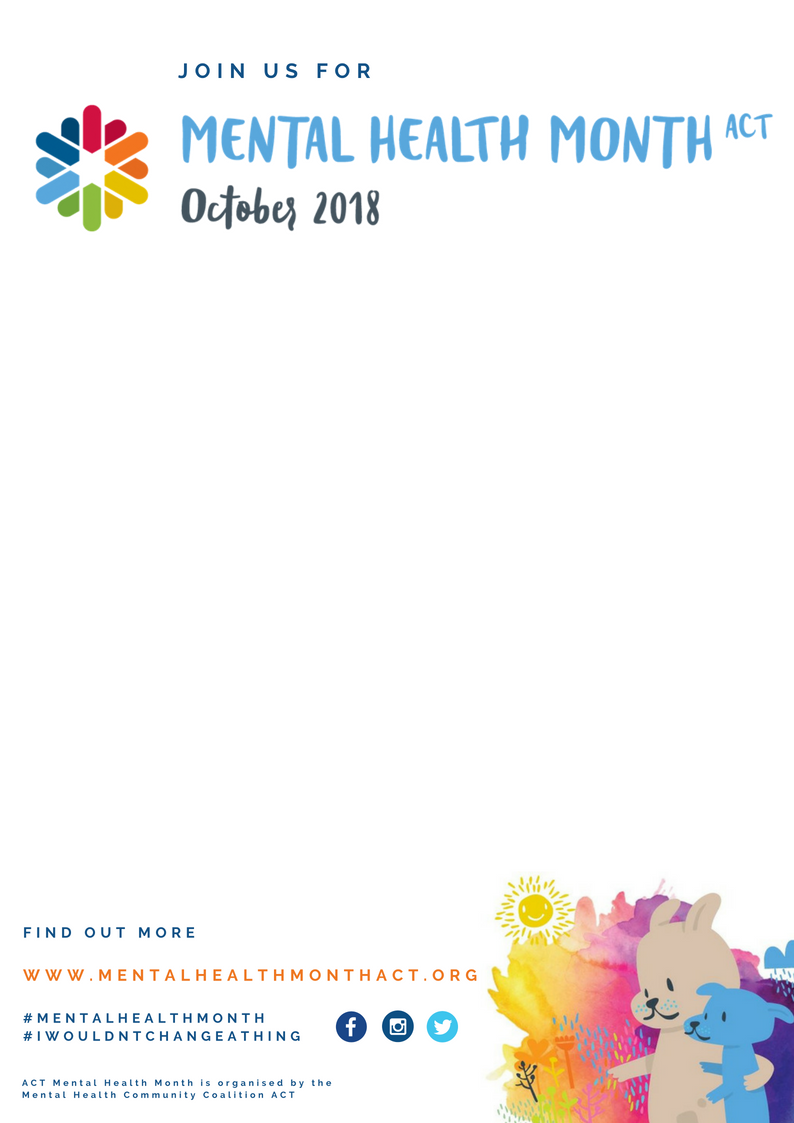 EVENT TITLEEVENT DATEEVENT TIMEEVENT VENUEEvent description EVENT CONTACT/WEBSITE/SOCIAL MEDIA  